Dear Exhibitor:Welcome to Madison and the MW Renewable Energy Association’s ”Solar Powering Your Community Conference”. Your show will be held October 11, 2012 at the Monona Terrace Convention Center. Wisconsin Expo is excited to be selected as your official service contractor. The following pages of this kit include information on the services we provide as well as order forms to fill out. Please read through and let us know if you have any questions. Our goal is to make your participation in this show absolute perfection!Booth InformationEach 8’ deep x 10’ wide booth space will include the following:8’ high background drapes & 3’ high side rails 1 - 2’ x 8’ x 30” table skirted in show colors1 - 7” x 44” booth identification sign 2 - folding chairs1 - wastebasket* No substitutions will be accepted for the provided list above* 2012 SHOW NOTES: The exhibit area is carpeted, but for your added comfort you may order carpet for your          booth. All electrical/utility service orders, payment and inquiries are to be directed to the Monona Terrace. Wisconsin Expo additional equipment and services include: Shipping/freight handlingCarpet & PaddingTables –  4’ , 6’ & 8’ also have 42” counter height tablesCocktail tables – 24”, 30” & 36” round Seating – chairs &  stools Display panels and easelsLightingSilk plants and treesDisplay installation/dismantle laborPlease take advantage of our substantial advance order price discounts! All you have to do is submit your order with payment by October 1, 2012 and use the “ADVANCE ORDER” price. If there are any other services not listed or questions you may have, please call our Exhibitor Services Department at 414-313-1643. Sincerely,Wisconsin Expo, Inc.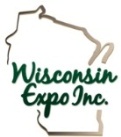 Rates below includes receipt of your freight on straight time, storage at warehouse for up to 10 working days, delivery to booth at the convention site, storage and return of empty containers, reloading of materials on outbound carrier at the close of show.A 200 lb. minimum charge per shipment applies.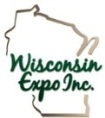 MREA’s Solar Powering Your Community Conference – October 11, 2012		                 SUBTOTAL:$___________Company Name:____________________________________________________ Booth #:____________________________      SALES TAX 5.5%:$___________Address:_____________________________________________________________Phone: ______________________________                      TOTAL:$___________City:________________________________   State: __________ Zip: ______________Fax: _____________________________Ordered By:_______________________________________________  Email:_________________________________________________________Signature:________________________________________________________________________Date:____________________________________ 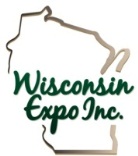 Starting time can be guaranteed only in those instances where labor is requested for the start of the working day, which is 8:00am. While every attempt will be made to provide labor at a time requested subsequent to 8:00am, such starting time must be approximate, since labor is assigned to jobs at the start of the day and it is impossible to gauge exact time of completion of first job assignment. It is important that an exhibit representative check in at the service desk to pick up labor ordered. Exhibit representatives must also check the labor back in at the service desk upon completion of work.Straight Time:   Between 8:00AM & 4:30PM weekdaysOvertime:          Before 8:00AM & after 4:30PM weekdays and all day Saturdays, Sundays and holidays.* These are advance order prices. Orders placed on the show floor may be subject to a 30% surcharge. Total # of Hours               Applicable Rate                     Total Due             CALCULATION:              ______________        X         $_____________         =        $______________VACUUMINGBooth vacuuming can be done daily or one time before show opens. To ensure your booth is show-ready, please specify your requirements below. Cost of vacuuming is determined by the total square footage of your booth space. The standard booth space is 8’ D x 10’ W = 80 square feet. See calculations below:         EXHIBIT SPACE: (D) _______   X   (W)   ________ = ___________ SQUARE FOOTAGE OF YOUR BOOTH (100 sq. ft. minimum)           BOOTH SIZE: _________ sq. ft.    X    $.25 PER DAY    X   __________ # OF DAYS  =  _____________ TOTAL DUE  SILK PLANT/TREE ORDER FORM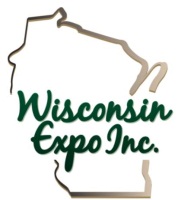 MREA’s Solar Powering Your Community ConferenceOctober 11, 2012   	          Monona Terrace Convention Center – Madison, WIDear Exhibitor,To guarantee the services you desire, please fax your order along with the completed credit card authorization form below. We accept checks (payable to Wisconsin Expo, Inc.) or credit cards for payments. To keep expenses manageable, for all parties concerned, we prefer payment by company check. Please indicate your intentions below:            Yes, we will be mailing a check, along with order(s), to arrive on or before October 1, 2012.Please do not process the credit card information listed below.           No, we prefer to pay for the indicated services with the credit card information provided.           CREDIT CARD AUTHORIZATION     Company Name: _____________________________________________________________   Booth #:______________________________     Billing Address: ________________________________________________________________________________________________________        City: ________________________________________________________State: _____________________   Zip: _________________________     Phone:  ________________________ Fax:___________________________ Email: _________________________________________________                                      American Express                  MasterCard	                     Visa               Card Number:  ___  ___  ___  ___  -  ___  ___  ___  ___  -  ___  ___  ___  ___  -  ___  ___  ___  ____               Expiration Date: ___ ___   / ___   ___              Card Security Code:  ___   ___   ___   ____       Cardholder’s Address (if different than above)_________________________________________________________________________     City: _________________________________________________________State:_____________________ Zip: __________________________     Cardholder’s Name (print):   _________________________________________________________     Cardholder’s Signature:        _________________________________________________________	SHIPPING INFORMATIONADVANCE WAREHOUSE ADDRESSADVANCE WAREHOUSE ADDRESSAll shipments must be sent prepaid. Collect shipments will be refused. Certified weight tickets are required for unloading. Shipments must arrive, at the warehouse, September 24 – October 9, 2012 between 8:00am-4:00pm, Monday thru Friday. No shipments will be received at the warehouse on weekends or holidays. Please be advised that any shipments sent to the advance warehouse after the deadline may be refused and redirected to the direct shipping address (carriers such as UPS/Fed-Ex and van lines may not redirect shipments). An additional 25% will be assessed to shipments received after the published dates and times listed.Shipments received without receipts, freight bills or specified unit counts on the receipts or freight bills, such as UPS or van lines, will be delivered to the exhibitor’s booth without guarantee of piece count or condition. WI Expo, Inc. will assume no liability for such shipments. Consignment or delivery of a shipment to WI Expo, Inc., or its subcontractors by an Exhibitor or Shipper on behalf of the Exhibitor will be construed as an acceptance by the Exhibitor of the freight terms, conditions and rates listed.*Label each piece of your shipment(s) as follows:*Label each piece of your shipment(s) as follows:All shipments must be sent prepaid. Collect shipments will be refused. Certified weight tickets are required for unloading. Shipments must arrive, at the warehouse, September 24 – October 9, 2012 between 8:00am-4:00pm, Monday thru Friday. No shipments will be received at the warehouse on weekends or holidays. Please be advised that any shipments sent to the advance warehouse after the deadline may be refused and redirected to the direct shipping address (carriers such as UPS/Fed-Ex and van lines may not redirect shipments). An additional 25% will be assessed to shipments received after the published dates and times listed.Shipments received without receipts, freight bills or specified unit counts on the receipts or freight bills, such as UPS or van lines, will be delivered to the exhibitor’s booth without guarantee of piece count or condition. WI Expo, Inc. will assume no liability for such shipments. Consignment or delivery of a shipment to WI Expo, Inc., or its subcontractors by an Exhibitor or Shipper on behalf of the Exhibitor will be construed as an acceptance by the Exhibitor of the freight terms, conditions and rates listed.TO:Receiving Dates:(YOUR COMPANY NAME & BOOTH #)MREA’s Solar Powering Your Community Conf.c/o Wisconsin Expo, Inc.1076 Western Drive Hartford, WI 53027September 24 – October 9, 2012All shipments must be sent prepaid. Collect shipments will be refused. Certified weight tickets are required for unloading. Shipments must arrive, at the warehouse, September 24 – October 9, 2012 between 8:00am-4:00pm, Monday thru Friday. No shipments will be received at the warehouse on weekends or holidays. Please be advised that any shipments sent to the advance warehouse after the deadline may be refused and redirected to the direct shipping address (carriers such as UPS/Fed-Ex and van lines may not redirect shipments). An additional 25% will be assessed to shipments received after the published dates and times listed.Shipments received without receipts, freight bills or specified unit counts on the receipts or freight bills, such as UPS or van lines, will be delivered to the exhibitor’s booth without guarantee of piece count or condition. WI Expo, Inc. will assume no liability for such shipments. Consignment or delivery of a shipment to WI Expo, Inc., or its subcontractors by an Exhibitor or Shipper on behalf of the Exhibitor will be construed as an acceptance by the Exhibitor of the freight terms, conditions and rates listed.IMPORTANT DATE REMINDERSIMPORTANT DATE REMINDERSAll shipments must be sent prepaid. Collect shipments will be refused. Certified weight tickets are required for unloading. Shipments must arrive, at the warehouse, September 24 – October 9, 2012 between 8:00am-4:00pm, Monday thru Friday. No shipments will be received at the warehouse on weekends or holidays. Please be advised that any shipments sent to the advance warehouse after the deadline may be refused and redirected to the direct shipping address (carriers such as UPS/Fed-Ex and van lines may not redirect shipments). An additional 25% will be assessed to shipments received after the published dates and times listed.Shipments received without receipts, freight bills or specified unit counts on the receipts or freight bills, such as UPS or van lines, will be delivered to the exhibitor’s booth without guarantee of piece count or condition. WI Expo, Inc. will assume no liability for such shipments. Consignment or delivery of a shipment to WI Expo, Inc., or its subcontractors by an Exhibitor or Shipper on behalf of the Exhibitor will be construed as an acceptance by the Exhibitor of the freight terms, conditions and rates listed.First date to ship to WAREHOUSE w/o added storage fees:  September 24, 2012Last date to ship to WAREHOUSE: October 9, 2012First date to ship to WAREHOUSE w/o added storage fees:  September 24, 2012Last date to ship to WAREHOUSE: October 9, 2012INSURANCEINSURANCEINSURANCEBe sure your materials are insured from the time they leave your company until they are returned after the show. It is suggested that exhibitors arrange all risk coverages “riders” through your existing policies. WI Expo, Inc. is not responsible for the security of items after they are delivered to each booth or until items are picked up at the booth for reloading at the close of the show. Please take all necessary precautions.Be sure your materials are insured from the time they leave your company until they are returned after the show. It is suggested that exhibitors arrange all risk coverages “riders” through your existing policies. WI Expo, Inc. is not responsible for the security of items after they are delivered to each booth or until items are picked up at the booth for reloading at the close of the show. Please take all necessary precautions.Be sure your materials are insured from the time they leave your company until they are returned after the show. It is suggested that exhibitors arrange all risk coverages “riders” through your existing policies. WI Expo, Inc. is not responsible for the security of items after they are delivered to each booth or until items are picked up at the booth for reloading at the close of the show. Please take all necessary precautions.DRAYAGE RATE SCHEDULE & PAYMENT CALCULATIONDRAYAGE RATE SCHEDULE & PAYMENT CALCULATIONDRAYAGE RATE SCHEDULE & PAYMENT CALCULATIONAdvanced Shipments to Warehouse: 50 lbs. to 200 lbs.$49.95 per 100 lbs. (cwt) with a 200 lb. minimum = $99.90Advanced Shipments to Warehouse: 200 lbs. +For shipments greater than 200 lbs. use the following formula to calculate your charges:Weight of Shipment _________  divided by 100 = ___________ (round up to next whole #) = ___________ x $49.95 = $___________Total DueSmall Package ShipmentsShipment totaling any number of pieces with a combined weight, not to exceed, 50 lbs. that is received on the same day, from the same shipper and delivered by the same carrier. 1st Carton = $29.95Each additional Carton = $8.00QUANTITYWOOD DISPLAY TABLESADVANCE ORDERFLOOR ORDERTOTAL2’x 4’x 30” high not skirted$ 39.00$ 49.002’x 4’x 30” high skirted$ 75.00$ 85.002’x 6’x 30” high not skirted$ 44.00$ 54.002’x 6’x 30” high skirted$ 80.00$ 90.002’x 8’x 30” high not skirted$ 49.00$ 59.002’x 8’x 30” high skirted$ 90.00 $100.002.5’x 8’x 30” high not skirted$ 54.00$ 64.002.5’x 8’x 30” high skirted $100.00 $110.00RAISED TABLES (42” HIGH)2’x 4’x 42” high not skirted$ 49.00$ 59.002’x 4’x 42” high skirted$ 89.00$ 99.002’x 6’x 42” high not skirted$ 54.00$ 64.002’x 6’x 42” high skirted$ 94.00 $104.002’x 8’x 42” high not skirted$ 64.00$ 74.002’x 8’x 42” high skirted $104.00 $114.00COLORS:  (circle one)     BLACK      BLUE     BURGUNDY     GOLD      GREEN      RED     SILVER      TEAL      WHITE      SHOW COLORSCOLORS:  (circle one)     BLACK      BLUE     BURGUNDY     GOLD      GREEN      RED     SILVER      TEAL      WHITE      SHOW COLORSCOLORS:  (circle one)     BLACK      BLUE     BURGUNDY     GOLD      GREEN      RED     SILVER      TEAL      WHITE      SHOW COLORSCOLORS:  (circle one)     BLACK      BLUE     BURGUNDY     GOLD      GREEN      RED     SILVER      TEAL      WHITE      SHOW COLORSCOLORS:  (circle one)     BLACK      BLUE     BURGUNDY     GOLD      GREEN      RED     SILVER      TEAL      WHITE      SHOW COLORSCOLORS:  (circle one)     BLACK      BLUE     BURGUNDY     GOLD      GREEN      RED     SILVER      TEAL      WHITE      SHOW COLORSCOLORS:  (circle one)     BLACK      BLUE     BURGUNDY     GOLD      GREEN      RED     SILVER      TEAL      WHITE      SHOW COLORSCHAIRSFolding Chairs$ 13.00$ 18.00Armchairs$ 27.00$ 37.00Fiberglass side chairs$ 22.00$ 32.00High stools$ 32.00$ 42.00CARPETING9’x 10’$ 95.00 $115.009’x 20’ $190.00 $230.009’x 30’ $285.00 $345.00Special size (per square foot)         $ 1.45/sq. ft.         $ 1.70/sq. ft.Carpet padding (per square foot)        $  .70/sq. ft.         $  .90/sq. ft.CARPETING COLORS: (circle one)          BLACK          BLUE          BURGUNDY         GREY         RED         TEALCARPETING COLORS: (circle one)          BLACK          BLUE          BURGUNDY         GREY         RED         TEALCARPETING COLORS: (circle one)          BLACK          BLUE          BURGUNDY         GREY         RED         TEALCARPETING COLORS: (circle one)          BLACK          BLUE          BURGUNDY         GREY         RED         TEALCARPETING COLORS: (circle one)          BLACK          BLUE          BURGUNDY         GREY         RED         TEALCARPETING COLORS: (circle one)          BLACK          BLUE          BURGUNDY         GREY         RED         TEALCARPETING COLORS: (circle one)          BLACK          BLUE          BURGUNDY         GREY         RED         TEALMISCELLANEOUS20” TV/DVD combo $180.00N/AFloor standing literature rack$ 58.00N/AChrome Bag Stand$ 66.00$ 85.00Chrome Sign Holder 22” x 28”$ 55.00$ 72.00Wastebasket $ 11.00$ 16.00Floor standing easel$ 20.00$ 30.0024” round or square cocktail table (circle one)$ 32.00$ 42.0030” round cocktail table$ 37.00$ 47.0036” round cocktail table$ 42.00$ 52.00*Please choose cocktail table height:____18”high  ____30”high  ____40”high*Please choose cocktail table height:____18”high  ____30”high  ____40”high*Please choose cocktail table height:____18”high  ____30”high  ____40”highLabor RatesStraight TimeOvertimeUnder your supervision with a one hour minimum$65/hour$85/hourUnder WI Expo's supervision with a one hour minimum$70/hour$90/hourLabor NeededQty of LaborersDateStart TimeTotal HoursDisplay Set Up LaborDisplay Take Down LaborQUANTITYDISPLAY PANEL TYPEADVANCE ORDER ONLY TOTAL4’x 8’ SELF STANDING VELCRO PANEL (grey)  Horizontal     Vertical$125 each4’x 8’ SELF STANDING TACKBOARD PANEL (grey)  Horizontal     Vertical$125 each4’x 8’ SELF STANDING PEGBOARD (GREY ¼” HOLES)  Horizontal     Vertical$125each1 METER SELF STANDING VELCRO PANEL (black)  Horizontal     Vertical$125 each½ METER SELF STANDING VELCRO PANEL (BLACK)  Horizontal     Vertical$70 each2’x 6’ VERTICAL WIRE GRID-WALL PANELS (BLACK)$30 eachFLAT SHELVES (WHITE)(used w/vertical 1 meter velcro panels)$26 eachANGLE SHELVES (WHITE)(used w/vertical 1 meter velcro panels)$30 eachDISPLAY LIGHTS (need to order electrical service)$25 eachSubtotal$ _______________Sales Tax 5.5%$ _______________Total$ ________________QuantityDescriptionAdvanced Order ONLYTotalTable size plan (green)$20.003’ Tall plan arrangement (green)$30.004’ – 5’ Tall Tree$45.00Subtotal$ _______________Sales Tax 5.5%$ _______________Total$ ________________